Schmutz 1.Juli 2014 Küttigen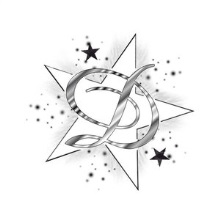 Kapuzinerkresse Tropa-EoliherbaKommt vorwiegend in Europa und Südamerika vor. In der Heimat Peru benutzte man die frischen Blätter schon seit alter Zeiten zu Behandlung von Wunden aller Art, besonders von infizierten Wunden.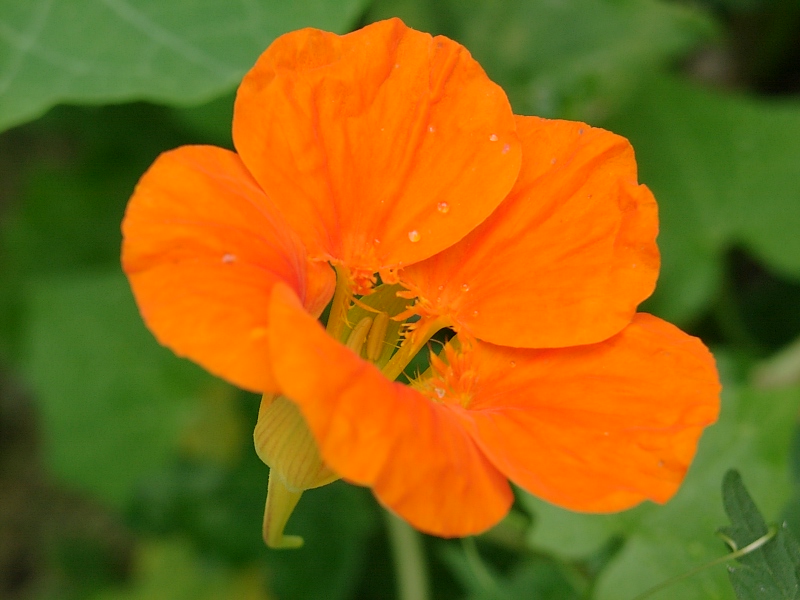 Bei uns werden Präparate für Infektionserkrankungen, besonders im Bereich der Niere, der ableitenden Harnwege und bei Bronchitis gebraucht werden. Es wird auch die Aktivierung der körpereigenen Abwehrkräfte nachgesagt.InhaltstoffeÄtherisches Öl mit antibiotischer Wirkung und Abwehreigenschaft gegen Sprosspilz.SenfölglykosidsGlucotrapacolinVitamin CDie antibiotischen Stoffe werden schon nach 2-3 Stunden im Urin ausgeschieden, das Maximum erreicht sie nach 4-10Stunden. Sie werden teilweisse auch durch die Lunge ausgeschieden und wirkt somit wohltuend bei Entzündungen der Atemwege.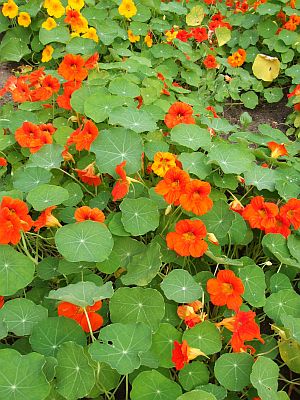 Anwendung InnerlichBehandlung infektiöser Erkrankung der oberen Atemwege.Akuten-chronischen EntzündungenDesinfektion der HarnwegeHeilung für;StaphylokokkenSalmonellenPathogenenen  Mikroorganismen Verwendungsweisse2x täglich 30-40ml ausgepressten Pflanzensaft einnehmen oder 40-50gr Kapuzinerkresse Salat essen, gegeben falls auch 10-20gr Samen.Der Aufguss aus der getrockneten Pflanze ist weniger wirksam. Man verwendet ihn während des Rekonvaleszenten nach langer Krankheit als Infektionskrankheit prophylaktisch.Der frisch aus der Pflanze gepressten Saft wird sehr gut bei Infektionen der Kopfhaut und gegen Haarausfall.Ist Blutreinigend und fördert den Schleimauswurf. Helfen gut bei Hals- Rachenentzündungen und ein gutes mittel gegen Verstopfung.Kapuzinerkresse EssenzSie wirkt keimtötend, deshalb gut bei Erkältungen und in Grippezeit.1 Handvoll Blätter250ml Wodka10 Tage an der Sonne stehen lassen,Filtern und abfüllen.Blätter und Blüten zu Salat nicht kochen.Blütenknospen für Essig einlegen.Blütenknospen in Öl einlegen.Alles gut in Salat oder Tinktur zum einnehme.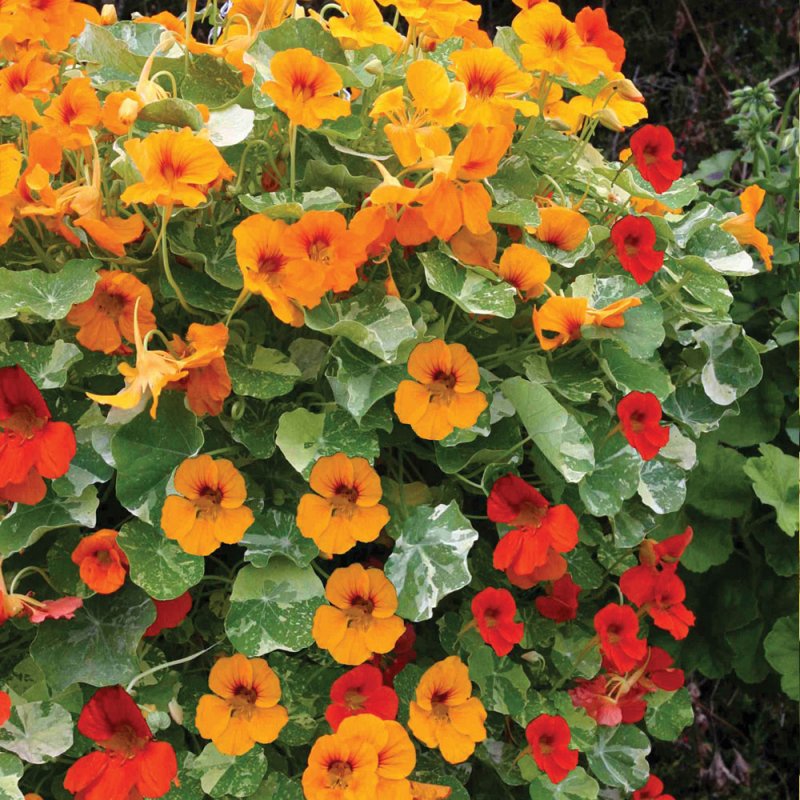 